Введение в проектВыпустила Василиса Прекрасная клубочек из рук и сказала: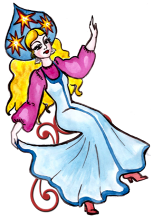 “Катись, катись, клубок,
на запад, на восток,
влево, вправо поверни,
ребят за собой позови!”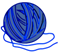 Покатился он по сказочной дорожке.Клубок вперёд катится и сказку за собой ведёт.Приглашаем и ребят последовать за ним в тридевятое царство, в тридесятое государство, в котором можно встретить много чудес и познакомиться с добрыми и недобрыми героями. Вот Иван-царевич промчался на Сером волке. А это Баба Яга пролетела в своей ступе. А вот царевна-лягушка превращается в Василису Премудрую.Уже интересно?Тогда познакомьтесь с проектом:ИсследователиВолшебникиЛитераторыХудожники.И вперёд за волшебным клубочком!В мире много сказок –                     
Грустных и смешных. 
И прожить на свете
Нам нельзя без них.В сказке может всё случиться,
Что-то ждёт нас впереди?
Слышишь?
Сказка в дверь стучится,
Скажем сказке: заходи.Наше сказочное путешествие продолжается.И вот вместе с клубочком мы оказались около развилки дорог с указателями. Дальше каждая группа пойдёт по своей дорожке. 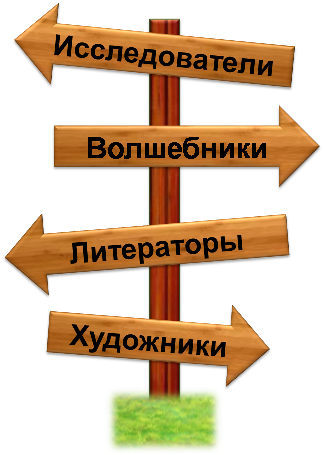 Волшебный клубочек продолжает своё путешествиеСкоро сказка сказывается, да не скоро дело делается.Сошлись четыре дорожки около поля широкого, чистого. Привели Исследователей, Литераторов, Волшебников и Художников к месту необычному. Задумались путешественники, как быть? Дальше нет дороги.И тут увидели свиток красочный. А на свитке написано: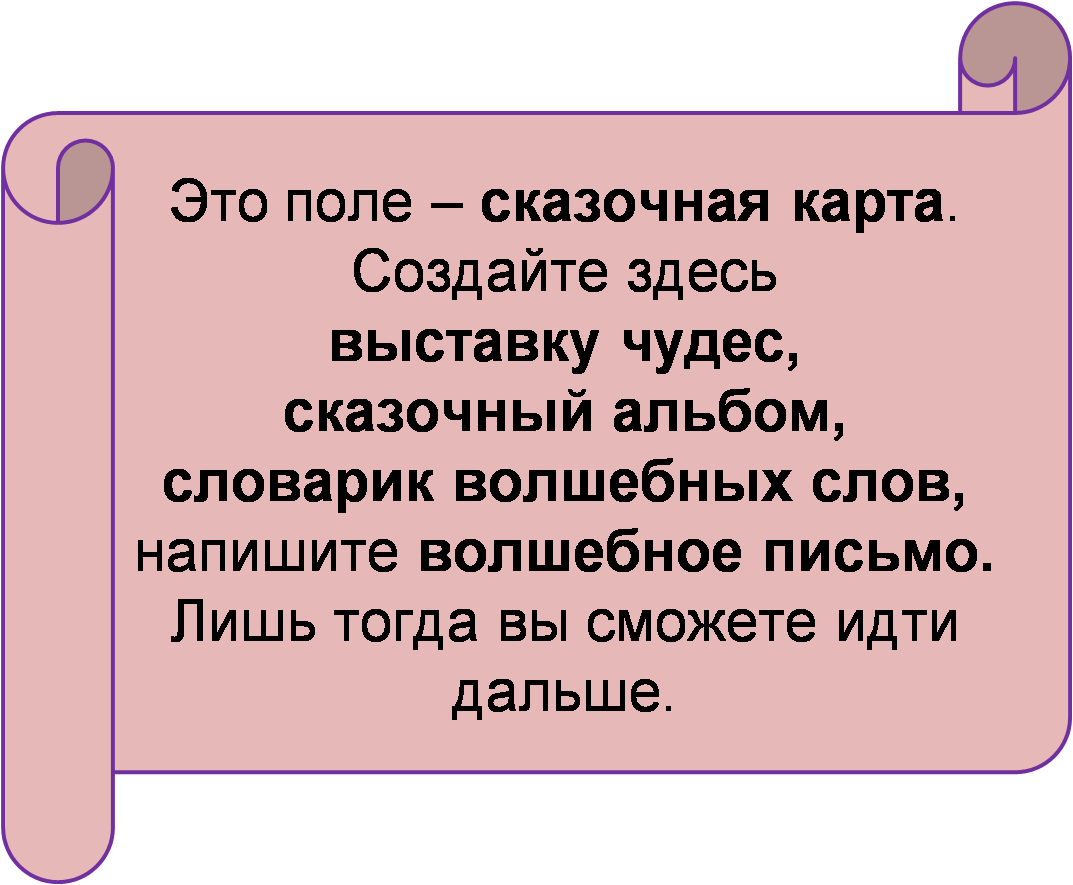 Ребята, вы побывали в роли Литераторов, Волшебников , Исследователей, Художников и готовы создать сказочную карту. А далее:Исследователи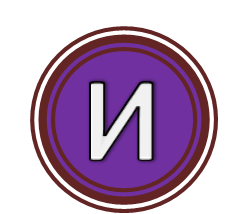 пишут волшебное письмо.В каждом топике (скругленном прямоугольнике) размещают ответы на вопросы для исследователей. Ответы выражают кратко в виде трёх-четырёх предложений на каждый вопрос.Волшебники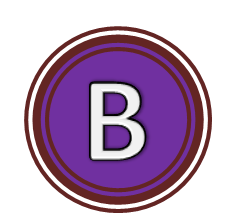 размещают фотографии поделок, коллажей, рисунков на Выставке чудес. Все примеры должны быть из исследуемых сказок.Литераторы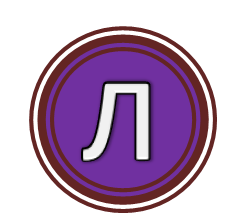 Сочиняют свои сказки на основе исследуемых сказок.Художники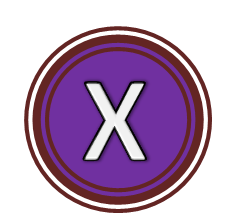 оформляют сказочный альбом.Путешествуя с волшебным клубочком вы создали макет, из вас получились добрые волшебники, внимательные исследователи, настоящие литераторы и художники.Пришло время показать, чему же вы научились и самим сочинить и проиллюстрировать волшебную сказку.В сказке чудо, волшебство,Нас давно манит оно.Будем сказки сочинять,Книгу вместе создавать.В этой книге пока нет сказок, но они обязательно появятся благодаря вам, ребята.Дорогие ребята!Наше путешествие подходит к концу. Вы исследовали сказки,написали свои самые настоящие волшебные сказки и рисовали.И благодаря всем вам получился замечательный мультфильм.Всё это время клубочек сопровождал вас по сказочным дорожкам.И вот пришло время подводить итоги.